BildDateinameBildunterschrift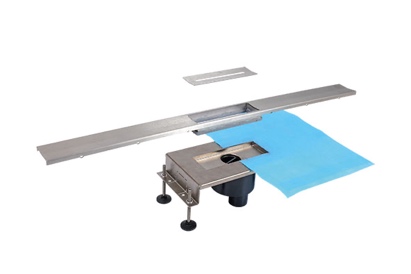 RichardBrink_SecaCentralis_01Das Duschrinnen-System „Seca“ besteht aus einem Edelstahl-Ablaufkörper samt Stutzen und Siphon sowie einem aufsteckbaren Rinnenprofil mit einlegbarem Einsatz.Foto: Richard Brink GmbH & Co. KG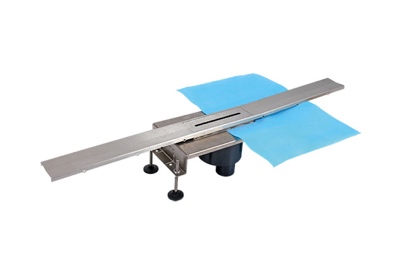 RichardBrink_SecaCentralis_02Ab Werk ist die Produktneuheit vollflächig mit einer Abdichtungsmanschette versehen. Höhenverstellbare Gelenkfüße erlauben zudem eine einfache Angleichung entsprechend der individuellen Einbausituation.Foto: Richard Brink GmbH & Co. KG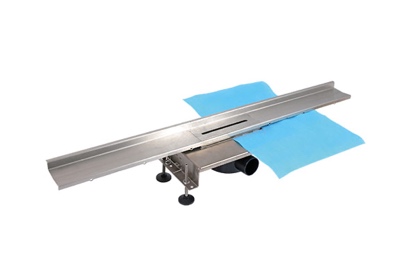 RichardBrink_SecaCentralis_03Die Ablaufgehäuse sind für einen mittigen oder, wie hier abgebildet, für einen wandseitigen Anschluss erhältlich. Die Rinnenprofile selbst können einfach im gewünschten Maß abgelängt werden.Foto: Richard Brink GmbH & Co. KG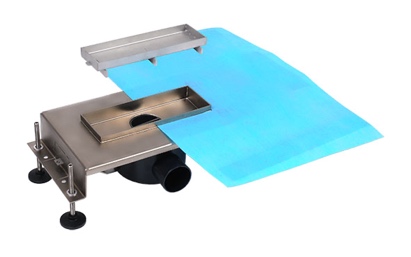 RichardBrink_SecaCentralis_04Der Punkteinlauf „Centralis“ ist ein einteiliges Ablaufgehäuse aus Edelstahl mit einer mittig platzierten Fliesenschale. Foto: Richard Brink GmbH & Co. KG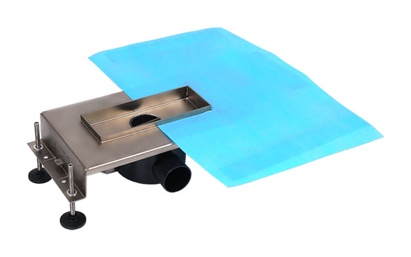 RichardBrink_SecaCentralis_05Auch diese Neuheit wird stets mit Abdichtungsmanschette und höhenverstellbaren Gelenkfüßen ausgeliefert. Foto: Richard Brink GmbH & Co. KG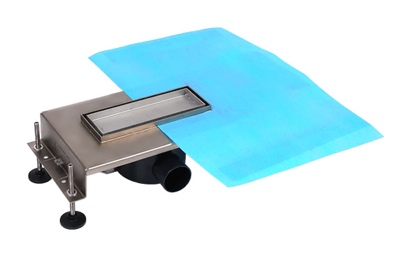 RichardBrink_SecaCentralis_06Während des Einbaus kann direkt bis an den Rand der Fliesenschalen-Basis verfliest werden. Dies realisiert abschließend einen überaus minimalistischen Look im Duschbereich.Foto: Richard Brink GmbH & Co. KG